DANIŞMAN TEZ İNCELEME FORMU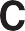 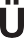 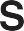 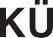 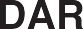 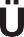 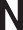 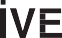 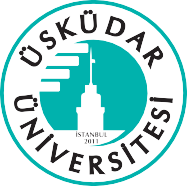 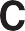 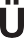 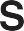 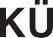 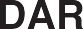 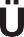 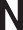 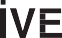                                           BAĞIMLILIK VE ADLİ BİLİMLER ENSTİTÜSÜKURALLARA UYGUNLUKUYGUN	UYGUNDEĞİL2- İç Kapak (BAP tarafından desteklenmiş ise proje numarası belirtilmiş mi?)4- İçindekiler ve Numaralandırılması6- Özet8- Teşekkür (Tez proje kapsamında gerçekleştirilmiş ise, projeninadı ve numarası verilerek ilgili kuruluşun adı belirtilmiş mi?)10- Kenar Boşlukları ve Sayfa Düzeni (Yazımda her sayfanın kenarlarında 3 (üç) cm boşluk bırakılmış mı?)Tez şekil olarak belirtilen hususlarda,Düzeltilmelidir/Uygundur.Yukarıda öğrenci bilgileri ve tez adı belirtilen öğrencinin, yüksek lisans tezinin tez savunma jürisine                 başvurmasında herhangi bir sakınca yoktur.Öğrenci Danışmanı:	İnceleme Tarihi:	İmza :